lMADONAS NOVADA PAŠVALDĪBA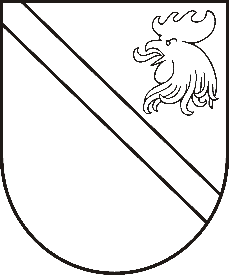 Reģ. Nr. 90000054572Saieta laukums 1, Madona, Madonas novads, LV-4801 t. 64860090, fakss 64860079, e-pasts: dome@madona.lv ___________________________________________________________________________MADONAS NOVADA PAŠVALDĪBAS DOMESLĒMUMSMadonā2018.gada 30.augustā								Nr.348									(protokols Nr.15, 24.p.)Par aizņēmuma ņemšanu projekta tehniskās dokumentācijas izstrādei, projektam “Energoefektivitātes paaugstināšanas pasākumu uzlabošana Andreja Eglīša Ļaudonas vidusskolā”, Ident. Nr. 4.2.2.0/17/I/082	Projekts “Energoefektivitātes paaugstināšanas pasākumu uzlabošana Andreja Eglīša Ļaudonas vidusskolā” tiek īstenots projektu programmas aktivitātē 4.2.2. “Atbilstoši pašvaldības integrētajām attīstības programmām sekmēt energoefektivitātes paaugstināšanu un atjaunojamo energoresursu izmantošanu pašvaldību ēkās, 2.kārta “. Projekta iesniegums ir iesniegts projektu konkursā un šobrīd noris tā vērtēšana. Lai projekta pieteikums tiktu apstiprināts un noslēgta vienošanās ar Centrālo finanšu un līgumu aģentūru par projekta īstenošanu, nepieciešams ir izstrādāt projekta tehnisko dokumentāciju - būvprojektu.	Uz šo brīdi projekta ietvaros ir izstrādāts būvprojekta minimālais sastāvs, kas ir iesniegts Centrālai finanšu un līgumu aģentūrai. Pašvaldība izsludināja iepirkuma procedūru projektēšanas darbiem un autoruzraudzībai, lai izstrādātu būvprojektu pilnā sastāvā, kā arī būvniecības periodā nodrošinātu autoruzraudzību būvdarbiem. Līgums ir noslēgts ar SIA “Projektēšanas birojs “Austrumi” par kopējo summu EUR 48 702,50, t.sk. projektēšanas darbi EUR 40 232,50 (t.sk. PVN 21 %) un autoruzraudzības darbi EUR 8 470,00 (t.sk. PVN 21 %).	Lai nofinansētu projektēšanas darbus nepieciešams ir ņemt aizņēmumu Valsts kasē.Noklausījusies projektu sagatavošanas un ieviešanas speciālistes I.Kārkliņas sniegto informāciju, atklāti balsojot: PAR – 12 (Zigfrīds Gora, Ivars Miķelsons, Artūrs Čačka, Antra Gotlaufa, Gunārs Ikaunieks, Valda Kļaviņa, Valentīns Rakstiņš, Rihards Saulītis, Inese Strode, Aleksandrs Šrubs, Gatis Teilis, Kaspars Udrass), PRET – NAV,  ATTURAS – NAV , Madonas novada pašvaldības dome  NOLEMJ:Lūgt Pašvaldību aizņēmuma un galvojuma kontroles un pārraudzības padomi atbalstīt aizņēmumu ņemšanu EUR  40 232,50 apmērā Valsts kasē uz 5 gadiem ar noteikto procentu likmi un atlikto maksājumu uz 1 gadu, 4.2.2. programmas projekta “Energoefektivitātes paaugstināšanas pasākumu uzlabošana Andreja Eglīša Ļaudonas vidusskolā”, Ident. Nr. 4.2.2.0/17/I/082 tehniskās dokumentācijas izstrādei.Aizņēmumu izņemt un apgūt 2018. gadā.Aizņēmuma atmaksu garantēt ar Madonas novada pašvaldības budžetu.Domes priekšsēdētāja vietnieks					Z.Gora